           HEALTH AND SOCIAL CARE – COMP 3 KNOWLEDGE ORGANISER         C2 & C3 Recommendations, support, barriers and obstacles to making changesRecommendations and actions to improve health and wellbeingEstablished recommendations for helping to improve health and wellbeing: Improving resting heart rate and recovery rate after exercise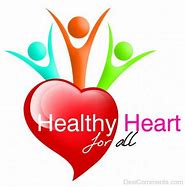 Improving blood pressureMaintaining a healthy weight Eating a balanced diet Getting enough physical activityQuitting smoking Sensible alcohol consumption Stopping substance misuseSupportSupport available when following recommendations to improve health and wellbeing:Formal support from professionals, trained volunteers, support groups and charitiesInformal support from friends, family, neighbours, community and work colleaguesBarriers and  obstacles to following recommendationsThe definition of a barrier is ‘something unique to the health and social care system that prevents an individual accessing a service. Potential barriers as appropriate to the individual and the recommendation:Physical barriers Barriers to people with sensory disability Barriers to people with different social and cultural backgroundsBarriers to people that speak English as an additional language or those who have language or speech impairmentsGeographical barriers Resource barriers for service provider Financial barriersObstaclesThe definition of an obstacle is ‘something personal to an individual that blocks a person moving forward or when action is prevented or made difficult.’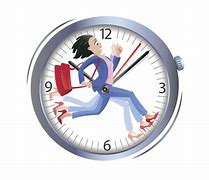 Potential obstacles as appropriate to the individual and the recommendation:Emotional/psychologicalTime constraints Availability of resourcesUnachievable targetsLack of support